TUGAS AKHIRSISTEM INFORMASI PENGGAJIAN KARYAWAN TETAPPT. AGRO MAKMUR ABADI ( A M A )KARYA TULIS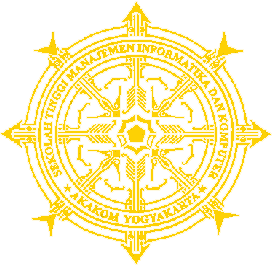 Diajukan sebagai salah satu syarat untuk menyelesaikan studi jenjang diploma tiga (D3) jurusan / program Komputerisasi Akuntansi di Sekolah Tinggi Manajemen Informatika dan Komputer AKAKOMDisusun Oleh:ANDRI SAMUDRANomor Mahasiswa	: 043210016Jurusan		: Komputerisasi AkuntansiJenjang		: Diploma TigaTahun Akademik	: 2004 / 2005SEKOLAH TINGGI MANAJEMEN INFORMATIKA DAN KOMPUTERAKAKOM YOGYAKARTA2008HALAMAN PENGESAHANJudul	:	Sistem Informasi Penggajian Karyawan TetapPT. Agro Makmur Abadi ( A M A )Nama	:	Andri SamudraNo. Mahasiswa	: 	043210016Jurusan 	: 	Komputerisasi AkuntansiJenjang	:	Diploma Tiga (D3)Karya Tulis Ini Telah Dipertahankan dan Disetujui di Depan Dosen Penguji Program Studi Manajemen Informatika Jenjang Diploma Tiga STMIK AKAKOM Yogyakarta           Yogyakarta,     Februari 2008Mengesahkan,HALAMAN  PERSEMBAHANKarya tulis ini saya persembahkan untuk :Bapak, Ibu TersayangkuKakak – kakak ku, Santi, Yudi dan Didi terima kasihatas do’a serta dukungannya,baik  secara  moril  dan  materiil.Buat Aan dan Keponakanku Erna, Ayu dan Bela yang slaluMenemaniku dengan doa, canda tawa dan kasih sayangnyaAku sayang kalian semua.Teman – teman kos  Vilia, Dwi, Pendi, Wawan, Peter, Putra, Adit, Ismo, Sigit, Herlan.MOTTOHidup adalah perjuangan, karena mimpi tidak harus seiring dengan kenyataaan.Detik sekarang tidak akan kembali, maka manfaatkan detik yang ada dengan hal yang berguna.Ilmu adalah cahaya, maka berusahalah untuk menjadi seorang yang dapat menerangi kehidupan orang lain.KATA PENGANTARAssalamualaikum wr.wb,Dengan memanjatkan puji syukur kepada Allah SWT karena dengan kuasaNya karya tulis ini bisa saya selesaikan.Maksud dan tujuan Karya Tulis ini adalah untuk melengkapi dan memenuhi syarat yang telah ditentukan oleh STMIK AKAKOM Yogyakarta untuk menyelesaikan program Diploma III. Dalam pembuatan karya tulis ini tidak lepas dari berbagai pihak yang telah membantu baik dari segi material maupun spiritual. Atas segala bimbingan, dorongan dan bantuan yang secara langsung maupun tidak langsung yang telah diberikan, penulis menyampaikan terima kasih yang sebesar-besarnya kepada :Prof. Dr. Ir. Prayoto, M.Sc., selaku Ketua Sekolah Tinggi Manajemen Informatika dan Komputer AKAKOM Yogyakarta.Ir. M. Guntara, M.T., selaku Pembantu Ketua I Bidang Akademik di Sekolah Tinggi Manajemen Informatika dan Komputer AKAKOM Yogyakarta.Al. Agus Subagyo, S.E.,M.Si., selaku Ketua Jurusan Komputerisasi Akuntansi di  Sekolah Tinggi Manajemen Informatika dan Komputer AKAKOM Yogyakarta.Dara Kusumawati, S.E., sebagai dosen pembimbing yang telah banyak membantu  dalam memberikan petunjuk, pengarahan serta bimbingan yang besar dalam karya tulis ini.Seluruh staf dan karyawan STMIK AKAKOM Yogyakarta yang banyak membantu lancarnya segala aktivitas penulisan karya tulis.Pihak PT. Agro Makmur Abadi ( A M A ) yang telah memberikan kerjasamanya dengan baik.Keluargaku tercinta yang telah memberikan dukungan moril dan materil kepadaku.Temen-temen kos Vilia, Dwi, Pendi, Ismo, Peter, Wawan, Putra, Adit, Novi.Penulis menyadari sepenuhnya, bahwa karya tulis ini masih belum sempurna, baik dalam hal isi maupun cara penyajian materinya. Untuk itu dengan rendah hati penulis mohon saran dan kritik yang membangun dari pembaca.Semoga karya tulis ini dapat bermanfaat khususnya bagi penyusun dan bagi pembaca pada umumnya.Yogyakarta, 23 Desember 2007 PenulisKetua JurusanDosen Pembimbing,Komputerisasi Akuntansi,Al. Agus Subagyo, S.E.,M.Si.Dara Kusumawati, S.E.